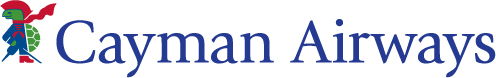 Media Contact:  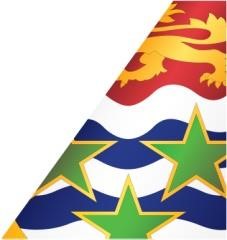 	Olivia Scott-Ramirez			                                Snr. Marketing & PR Manager 	 Email: oliviascottramirez@caymanairways.netThe La Ceiba flight scheduleFriday August 21, 2020Wednesday September 23, 2020The Kingston flight scheduleWednesdays, September 2 & 30, 2020The Miami flight scheduleTuesdays, September 1 & 22, 2020Note: Connecting flights from the Sister Islands may also be available for each flight.FLIGHTFROMTODEPARTSARRIVESKX3880Grand CaymanLa Ceiba11:30am11:55amFLIGHTFROMTODEPARTSARRIVESKX3880Grand CaymanLa Ceiba12:50pm1:15pmFLIGHTFROMTODEPARTSARRIVESKX3600Grand CaymanKingston10:00am11:05amFLIGHTFROMTODEPARTSARRIVESKX3102Grand CaymanMiami10:00am12:30pm